Relatórios e informações de Saldos Financeiros, Receitas tributárias, Receitas de Serviços, Outras Receitas Correntes, Contabilização das Transferências.Secretaria de Estado da Fazenda – SEFAZ.Lei Complementar nº 225, de 08/01/2002.Decreto nº 2588-R, de 23/09/2010.Decreto nº 4118-R, de 21/06/2017.SIGEFES - Sistema Integrado de Gestão das Finanças Públicas do Espírito Santo.FUNDEB - Fundo de Manutenção e Desenvolvimento da Educação Básica e de Valorização dos Profissionais da Educação.Gerência de Arrecadação e Cadastro – GEARC.Subgêrencia de Movimentação Financeira - SUMOF.Subgerência de Encargos Gerais – SUENG.Fluxos de Procedimentos.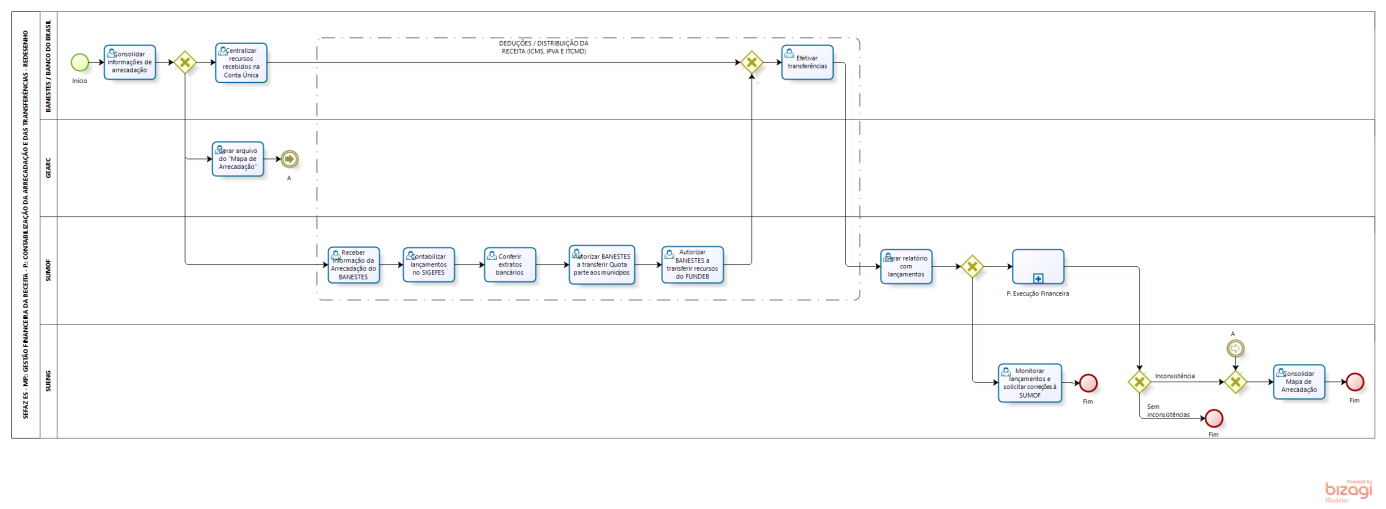 Diretrizes GeraisO Banestes Consolida informações de arrecadação do próprio banco e dos outros bancos.A SUMOF recebe informação da Arrecadação do BANESTES:Valor consolidado.Abertura por: Código de arrecadação; Código do município e valor.Contabiliza os lançamentos no SIGEFES e gera as "PD's" de dedução (programação de desembolso): Lançamento automático em função do arquivo recebido do BANESTES.Geração automática das "PD's" de dedução.PD's transferem recursos para contas específicas.ICMS (25% municípios; 15% total FUNDEB; 60% Conta Única).IPVA (50% municípios; 20% FUNDEB).ITCMD (20% FUNDEB)."OB's" de múltiplos credores.SUMOF confere extratos bancários da Conta Única e contas específicas, com o Mapa de Arrecadação.Autorizar BANESTES a transferir Quota parte aos municípios:Conta repassadora.Percentuais pré-definidos.Diário.SUMOF autoriza BANESTES a transferir recursos do FUNDEB:Semanalmente.Conta repassadora BANESTES - Banco do Brasil.Aplicação indícios ao FUNDEB.Via Banco do Brasil.O BANESTES recebe recursos de arrecadação e centraliza na Conta Única.O BANESTES efetiva transferências, conforme orientação e comandos recebidos da SEFAZ.A SUMOF gera relatório com lançamento e confere:Arrecadação da Receita.Saldos financeiros.Será feita a execução financeira.A SUENG monitora lançamentos e solicita correções à SUMOF:Extratos bancário.SIGEFES.A GEARC gera arquivo eletrônico do "Mapa de Arrecadação" (Lay-out compatível para integração do com SIGEFES).A SUENG apura inconsistências e consolida Mapa de Arrecadação. Tema:Contabilização da Arrecadação e das Transferências. Contabilização da Arrecadação e das Transferências. Contabilização da Arrecadação e das Transferências. Emitente:Secretaria de Estado da Fazenda – SEFAZSecretaria de Estado da Fazenda – SEFAZSecretaria de Estado da Fazenda – SEFAZSistemaSistema FinanceiroSistema FinanceiroCódigo: SFIVersão:1Aprovação: Portaria nº 41-S/2018	Vigência: 31/05/2018OBJETIVOABRANGÊNCIAFUNDAMENTAÇÃO LEGALSIGLASUNIDADES FUNCIONAIS ENVOLVIDASPROCEDIMENTOSASSINATURASEQUIPE DE ELABORAÇÃOEQUIPE DE ELABORAÇÃOMaria Elizabeth Pitanga Costa SeccadioSubgerente da SUDOR Marta Gonçalves AchiaméSupervisor de Área FazendáriaEduardo Pereira de Carvalho Supervisor de Área FazendáriaEliane Canal Leite da SilvaCoordenadora de ProjetosAPROVAÇÃO: APROVAÇÃO: Bruno FunchalSecretário de Estado da FazendaAprovado em 30/05/2018